Mind-Body CBT Group 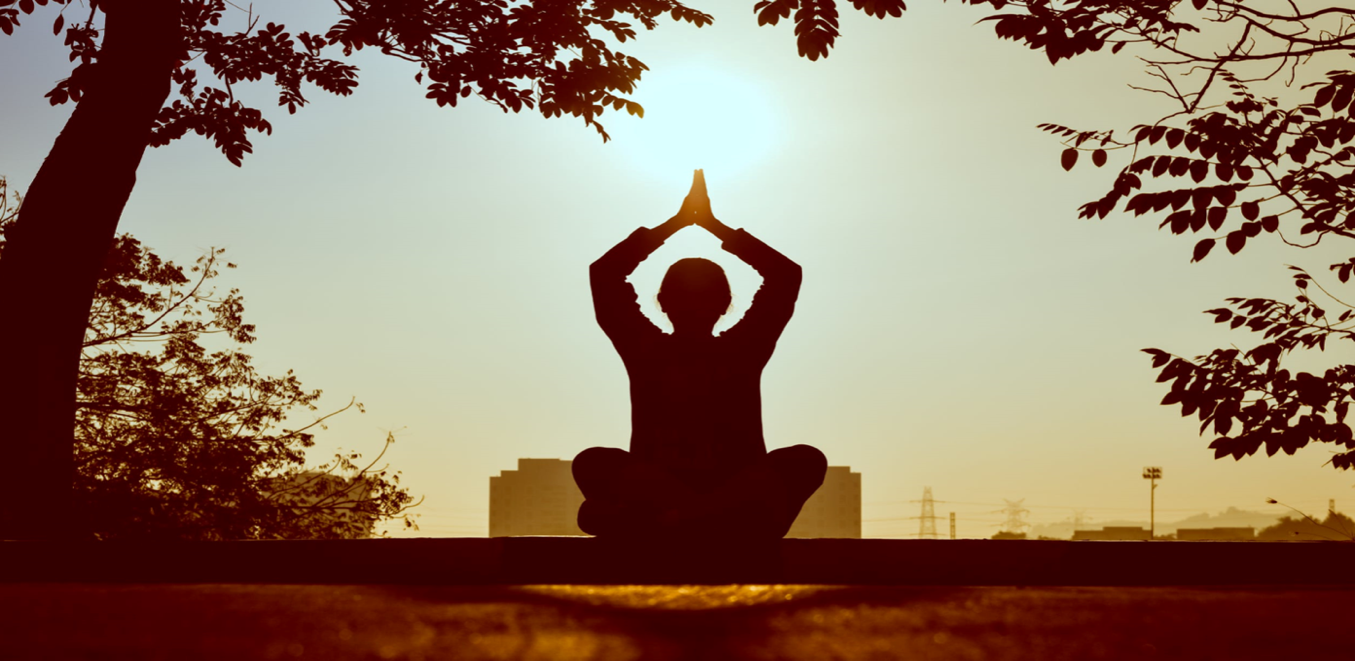 This is a short-term, online, 8-week skills-based group that combines Cognitive Behavioral Therapy (CBT) with chair yoga and mindfulness-based practices to help improve mood, decrease stress, and increase one's sense of well-being. Who: Adults over the age of 18 experiencing symptoms of stress, depression, and/or anxiety who reside in the state of MA. The intention of the group is to create a safe space for LGBTQ+ folks and people from all diverse backgrounds.Where: Online platform.Cost: $45 per group and a one-time cost of $210 for an initial intake assessment.  BCBS and Aetna insurance may be accepted. When: This group will start tentatively start in March 2024. The group will take place on Tuesdays from 5:30-6:45.Group Leader: Laura Stevens LICSW (she/they). Laura is a psychotherapist as well as a certified Yoga and Meditation Instructor.Please contact Laura at lstevens@laurastevenslicsw.com or 781-483-1300 for more information or visit www.laurastevenslicsw.com. 